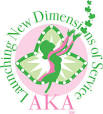 Upsilon Chi Omega Chapter ALPHA KAPPA ALPHA SORORITY, INC.JANUARY 8, 2015 – 5:45 PM Refreshments, 6:00 PM MeetingMartin Luther King Municipal Building – 676 Dr. Martin Luther King Jr. Blvd., Biloxi, MS  39530Soror Jocelyn Gavin Lane, Basileus, PresidingJanuary MinutesCall to Order									Soror Jocelyn G. Lane, BasileusThe meeting was called to order at 6:08 PM.  Quorum was established.Mediation									Soror Rutha Evans, ChaplainA meditation and prayer were offered. Greetings										Soror Candace Hasan, HodegosEveryone was welcomed to the meeting.  No visiting Sorors were present.  January birthdays were recognized.Philacter Report									Soror Candace HasanThere was $2.00 collected in late fees from the December meeting.Adoption of AgendaThe agenda was accepted with necessary corrections with regard to report presentations.Approval of MinutesThe December minutes were emailed to the Chapter and were accepted by acclamation.ReportsOfficers	Basileus								Soror Jocelyn LaneThe report was read and placed on file.  Highlights include the following:  Soror Lane’s theme for the next two years is “Engaging the Community through New Dimensions of Service”.  Her goals include the following:  Engaging the community through partnerships, engage in chapter sponsored community service projects which enhances chapter exposure, increase our current membership by 20%, cultivate an atmosphere of sisterliness, and continue to have a 100% compliant Chapter Nationally and Regionally.Anti-Basileus							Soror Jocelyn LaneThe report was read on behalf of Soror Melissa Pearson and placed on file.  Highlights include the following:  Meet with your committee before our Chapter Retreat on January 31, 2015.  Do your program reports within two weeks after your event has taken place.Tamiouchos								Soror Rasheeda WhitfieldThe report was read and placed on file.Standing CommitteesPrograms – Impact Days:  MLK, Go Red Soror Persharon Dixon indicated the MLK, Jr. events for the weekend are planned and ready for execution.  Soror Hasan reported the Go Red event has been scheduled at Island Strikz for February 6, 2015 at 6:00 PM.Connection								Soror Vickie GarnerThe Chapter will meet at the Grand 18 Theatre in D’Iberville, MS on Friday, January 9, 2015 for the 7:15 viewing of the movie Selma.  There will be a panel discussion after the movie.Membership								Soror Kimberly FisherSoror Fisher has created a brochure that highlights the chapter, our programs, and reactivation information.  The Secret Soror Program will be starting again.Technology								Soror Danielle KimbroughThe new website for the Chapter as well as our Southeastern Region website are both up and running.  We will have our Chapter newsletter on a quarterly basis.Pink Pearls								Soror Tomesha JohnsonThe Pink Pearls will participate in the Youth Summit, Sunday Inspiration, MLK, Jr. Parade, and the mini step show.  Their next meeting will be at Central Middle School on February 7, 2015.EYL								Sorors LaWanda ThorntonThe committee for EYL moved that the name of the group be changed to IVY League.  IVY (Inspiring Victory in Youth) is the motto for our Pink Pearls.  The motion carried.  They will participate in the Youth Summit, Sunday Inspiration, and the MLK, Jr. parade.  Their next meeting will be February 7, 2015 at the Orange Grove Library at 10:00 AM.  Ad Hoc CommitteesFounders’ Day 							Soror Kimberly FisherOur program will be Sunday, January 25, 2015 at St. Mark United Methodist Church at 3:00 PM.  Our guest speaker is Dr. Beverly Hogan who is a Soror and the President of Tougaloo College.Denim and Pearls							Soror Rasheeda WhitfieldOur party will be Saturday, January 24, 2015 from 8:00 PM-1:00 AM at the community center located at 3312 Martin Luther King, Jr. Blvd., Gulfport, MS.Cotillion								Sorors Alesia McCook                            We now have a total of 11 cotillion contestants.  They will take their headshots on February 7, 2015.Awards								Soror Candace HasanThe chairmen will be contacting members soon to help with the submission of awards for our Regional Conference. Sisterly Relations                                                                                                          Soror Candace Hasan		             The report was read and placed on file.  Highlights include the following:  The new committee has been meeting, and it has                                                       planned an informal Founders’ Day dinner in which inactive members are encouraged to attend. New BusinessIn addition to our Basileus and Anti-Basileus serving as our delegates to our 2015 Regional Conference, the Chapter voted on the following self-made nominations for the two remaining delegate positions:  Sorors Persharon Dixon, LaWanda S. Thornton, and Rasheeda Whitfield.  Based on the secret ballot vote, the other two delegates shall be Sorors Persharon Dixon and LaWanda S. Thornton.  The Executive Council met and discussed moving the regularly scheduled March Chapter meeting to March 5, 2015 to accommodate for our Regional Conference.  The Chapter agreed by acclamation. Soror Hope McQuain has been appointed to serves as our third member of the Pan Hellenic Council; she replaced Soror Garner.AnnouncementsVarious members shared special news.AdjournmentThe meeting adjourned at 7:24 PM.  There were 20 members present.  The attendance sheet will be placed on file.  The next regular Chapter meeting will be February 12, 2015 at Habitat for Humanity in Gulfport, MS. International Hymn and Pledge All Sorors participated.DATE REMINDERS:MLK:  SELMA Film – January 9, 2015, 7:15, D‘Iberville Grand TheatreMLK:  When Women Talk – January 13, 2015 6:00 PM, Ohr-O’Keefe MuseumMLK Parade and Battle of the Bands – January 19, 2015 11:00 AM, GulfportGO RED – Striking Out Heart Disease Bowling Event – February 6, 2015, 6:00 -9:00 PM, Island Strikz, GulfportSouth Eastern Regional Conference March 13-16, 2015, Memphis, TN______________________________________________Grammateus______________________________________________Date Approved______________________________________________Basileus